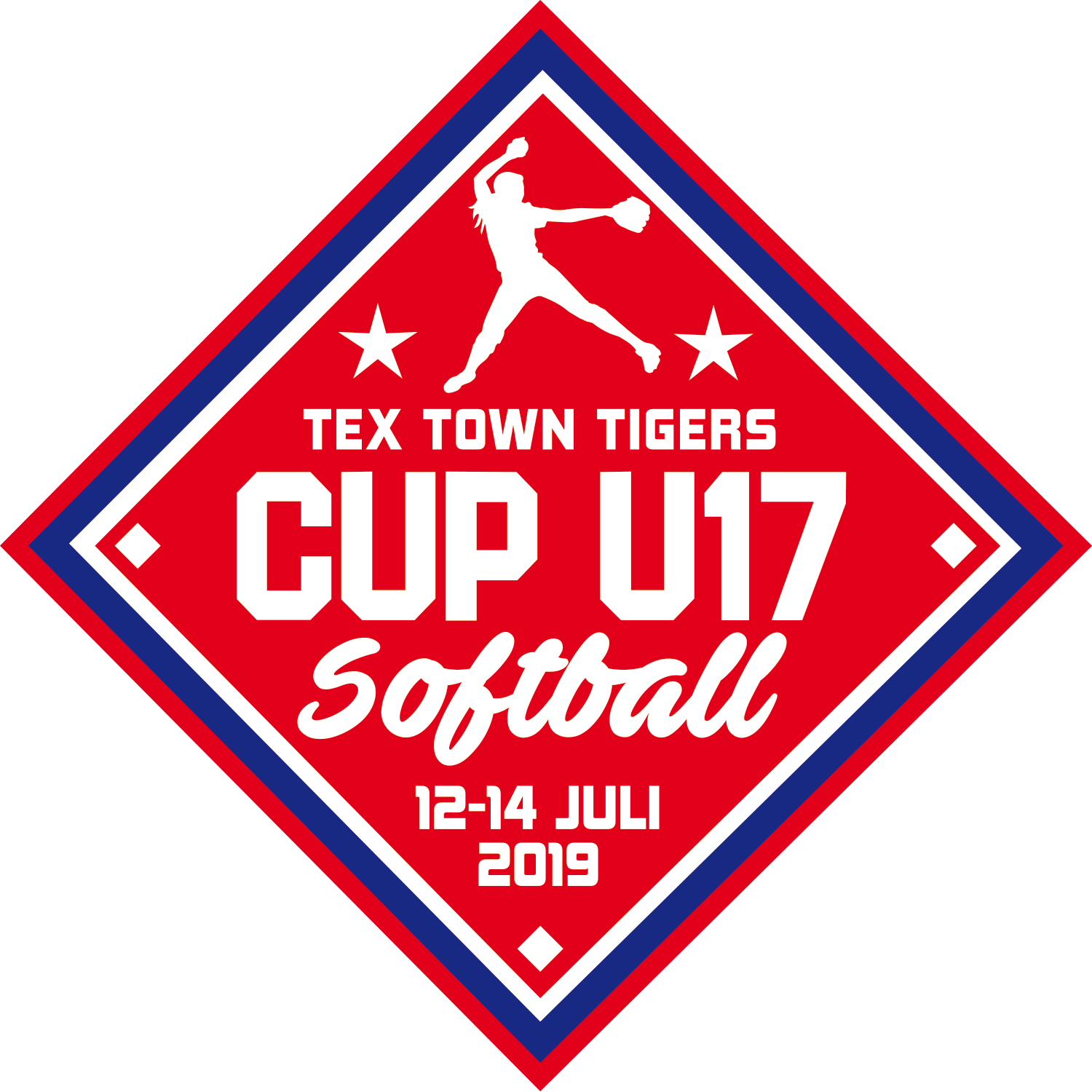 Tex Town Tigers Cup 17Invitation LetterEnschede, 13 December 2019Dear coaches,Tex Town Tigers are pleased to extend an invitation to your club to be part in the 3rd edition of “Tex Town Tigers Cup U17” which will be held on the Cottonfields in The Netherlands, Enschede, from 12 July to 14 July 2019.  The opening ceremony and opening game will be on Friday afternoon. The closing ceremony will be on Sunday afternoon. Registration is open for girls born 1/1/2002 and later and therefore you and your team can register for Tex Town Tigers Cup17 now! Each team can bring two players born between 1/1/2000 and 1/1/2002; these players are not allowed to pitch or catch.  Tex Town Tigers is located close to the center of Enschede, near the German border and the city will be sparkling with the summer events during the holiday season. Our two playing fields are adjacent to our canteen and locker rooms, offering a comfortable backing for the tournament to spend a great time between the games. Teams can be made up of up to 12 registered players, with a maximum of 15 players . The maximum number of teams that can join the tournament will be 12. We invite as many foreign teams as possible to make sure this is an international event.  The tournament fee of €150,- covers the umpires and balls.The Canteen and BBQ facilities will be open for the duration of the event. The first 12 teams from our limited invitation list to return both entry form & registration cheque will be accepted. For more information regarding the tournament in any regard, you can contact Renate van Stigt via u17@textowntigers.nl.Lodging detailsAdjacent to our two playing fields and canteen/locker rooms we will provide a tent site were you can bring  your own tent for free. The fee for renting a comfortable 20 person tent is: €200,-. Breakfast/lunch and dinner can be provided for €5 per person for each meal or €12,50 for each day. Drinks and food will be friendly priced.Saturday Night = Music Night, last year we hosted a Salsa Workshop for all the players/coaches to build sportfriendship. A similar event will be held this summer!Registration Forms and all Competition Rules will be forwarded to your club, at the completion of the Entry Process. Kind regards,Renate van StigtCUP 17 Tex Town TigersE: u17@textowntigers.nlM: +31 6 2216 4823Kotkampweg 1197531 AS EnschedeThe Netherlands